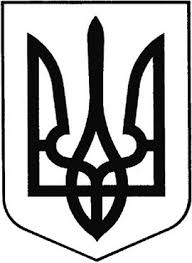 ГРЕБІНКІВСЬКА СЕЛИЩНА РАДАБілоцерківського району Київської областіВИКОНАВЧИЙ КОМІТЕТРОЗПОРЯДЖЕННЯвід 16 грудня 2022 року      смт Гребінки                              № 183-ОДПро скликання засідання виконавчого комітету Гребінківської селищної ради VIII скликанняКеруючись п.п. 39, 53 Регламенту виконавчого комітету Гребінківської селищної ради VIII скликання, затвердженого рішенням Гребінківської селищної ради від 26.03.2021 року № 101-05-VIII «Про затвердження Регламенту виконавчого комітету Гребінківської селищної ради VIII скликання», відповідно до п.2, 20 ч. 4 ст. 42 та ст. 53 Закону України «Про місцеве самоврядування в Україні», ЗОБОВ`ЯЗУЮ:Скликати засідання виконавчого комітету Гребінківської селищної ради 19 грудня 2022 року о 13 годині 00 хвилин в актовій залі приміщення адміністративної будівлі виконавчого комітету Гребінківської селищної ради (пр. Науки буд. 2, смт Гребінки) з наступним порядком денним:Про надання одноразової матеріальної допомоги жителям  Гребінківської селищної територіальної громади, відповідно до програми «Турбота» на 2021-2025 рокиДоповідає: ЛИСАК Оксана Михайлівна – начальник відділу соціального захисту та соціального забезпечення населення Гребінківської селищної радиПро погодження проєкту рішення «Про внесення змін до рішення Гребінківської селищної ради від 06.10.2022 року № 463-18-VIII «Про створення та використання місцевого матеріального резерву Гребінківської селищної територіальної громади для запобігання і ліквідації наслідків надзвичайних ситуацій, визначення та затвердження його номенклатури, обсягів та місця розміщення»Про погодження проєкту рішення «Про внесення змін до Програми соціально-економічного та культурного розвитку Гребінківської селищної територіальної громади на 2022 рік» Доповідає: РУДЕНКО Василь Миколайович – начальник відділу економічного розвитку, житлово-комунального господарства, капітального будівництва та інфраструктури апарату виконавчого комітету Гребінківської селищної радиПро погодження проєкту рішення «Про внесення змін до рішення Гребінківської селищної ради від 26 березня 2021 року № 100 – 05– VIII «Про затвердження Програми розвитку системи освіти Гребінківської селищної ради на 2021-2025 роки»Доповідає: ТКАЧЕНКО Лариса Віталіївна – начальник Відділу освіти Гребінківської селищної радиПро погодження бюджету Гребінківської селищної територіальної громади на 2023 рік (код 1054000000)Доповідає: ОЛІЙНИК Ірина Володимирівна – начальник Відділу фінансів Гребінківської селищної радиПро надання дозволу Відділу освіти Гребінківської селищної ради на проведення благодійного концерту «З Україною в серці» в Гребінківській селищній територіальній громаді Про внесення змін до рішення виконавчого комітету Гребінківської селищної ради від 12 квітня 2021 року №38 «Про створення громадської комісії з житлових питань» із змінами 16 грудня 2021 року №164Доповідає: ІЩЕНКО Марина Михайлівна – керуючий справами (секретар) виконавчого комітету Гребінківської селищної радиПро припинення надання соціальних послуг Про припинення надання соціальної послуги «Догляд вдома» Комунальним закладом Гребінківської селищної ради «Гребінківській центр надання соціальних послуг»Доповідає: КАРПОВЕЦЬ Алла Андріївна - директор Комунального закладу Гребінківської селищної ради «Гребінківській центр надання соціальних послуг»РІЗНЕ.2.	Відділу загально-організаційної роботи та управління персоналом апарату виконавчого комітету Гребінківської селищної ради:2.1.	Забезпечити розміщення інформації про дане розпорядження на офіційних інформаційних ресурсах Гребінківської селищної ради;2.2.	Проінформувати членів виконавчого комітету та відповідальних за підготовку проєктів рішень про дату та місце засідання виконавчого комітету визначене п. 1 даного розпорядження.3.	Контроль за виконанням даного розпорядження залишаю за собою.Селищний голова	                                                    Роман ЗАСУХА